LPS Mathematics:  Year 7 Unit 4 – Rational numbers: fractions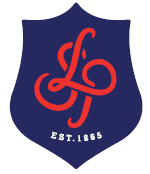 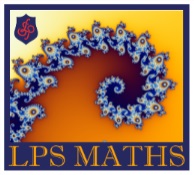        Enquiry Question: What’s between the integers on a number line? Enquiry Question: What’s between the integers on a number line? Date:                                                    New Thoughts:  …………………………………………………………………………………………………………………………………………………………………………………………………………………………………………………………………………………………………………………………………………………………………Date:                           Final Thoughts:  ………………………………………………………………………………………………………………………………………………………………………………………………………………………………………………………………………………………………………………………………………………………………………………………………………………………………………………………………………………………………………………………………………………………………………………………………………………………Key Topics and Learning Sequence Key Topics and Learning Sequence Key Topics and Learning Sequence Key Topics and Learning Sequence Key Topics and Learning Sequence Key Topics and Learning Sequence Key Topics and Learning Sequence = First Steps     = Moving On     = Moving On         = Stretch         = Stretch             = Challenge             = Challenge1. Rational numbers and equivalenceWhat is a rational number- representing fractions with diagrams and on number lineEquivalence- writing rational numbers in different but equivalent form and ordering and simplifying themMixed numbers and improper fractions 2. Arithmetic with fractionsadd/subtract fractions and how do we knowmultiply fractions, how we do know,  and the importance of the word OF  Dividing fractions - understanding using equivalent fractions and how do we knowStrategies for ordering and comparing decimalsAll arithmetic with mixed numbers  Solving problems with fractions 3. Connecting fractions with decimalsDecimals as a way of writing fractionsUnderstanding place value - powers of 10. Decimal arithmetic – adding and subtractingDecimal arithmetic- multiplying and dividingProblems with decimals in context- money 3. Connecting fractions with decimalsDecimals as a way of writing fractionsUnderstanding place value - powers of 10. Decimal arithmetic – adding and subtractingDecimal arithmetic- multiplying and dividingProblems with decimals in context- money 4. Connecting fractions with percentagesWhat is a percentage?Finding percentages using equivalent fractionsConverting fractions, decimals and percentages. Using fractions to solving problems with percentages.  4. Connecting fractions with percentagesWhat is a percentage?Finding percentages using equivalent fractionsConverting fractions, decimals and percentages. Using fractions to solving problems with percentages. 5. Irrational numbers (extension)Are all numbers rational? The square root of 2A whole universe of irrational numbersApproximating irrational numbers. How does this unit fit into your mathematical learning journey?How does this unit fit into your mathematical learning journey?How does this unit fit into your mathematical learning journey?Further Exploration, Enrichment and Cultural CapitalFurther Exploration, Enrichment and Cultural CapitalFurther Exploration, Enrichment and Cultural CapitalFurther Exploration, Enrichment and Cultural CapitalThis unit extends work you have already done on whole numbers in the unit Integers, to fractions, decimals and percentages and helps you understand the connections between these. In year 8, we meet more of these ideas and become fluent in arithmetic with them. You will use these skills in almost all the maths you do later.This unit extends work you have already done on whole numbers in the unit Integers, to fractions, decimals and percentages and helps you understand the connections between these. In year 8, we meet more of these ideas and become fluent in arithmetic with them. You will use these skills in almost all the maths you do later.This unit extends work you have already done on whole numbers in the unit Integers, to fractions, decimals and percentages and helps you understand the connections between these. In year 8, we meet more of these ideas and become fluent in arithmetic with them. You will use these skills in almost all the maths you do later.Reading:  The Dangerous Ratio (article) https://nrich.maths.org/2671Al Uqlidisi and the origin of decimals https://mathshistory.st-andrews.ac.uk/Biographies/Al-Uqlidisi/Enrichment:  Visit the London Eye and see if you can work out what fraction, percentage and decimal one pod represents of the whole wheel.Reading:  The Dangerous Ratio (article) https://nrich.maths.org/2671Al Uqlidisi and the origin of decimals https://mathshistory.st-andrews.ac.uk/Biographies/Al-Uqlidisi/Enrichment:  Visit the London Eye and see if you can work out what fraction, percentage and decimal one pod represents of the whole wheel.Reading:  The Dangerous Ratio (article) https://nrich.maths.org/2671Al Uqlidisi and the origin of decimals https://mathshistory.st-andrews.ac.uk/Biographies/Al-Uqlidisi/Enrichment:  Visit the London Eye and see if you can work out what fraction, percentage and decimal one pod represents of the whole wheel.Reading:  The Dangerous Ratio (article) https://nrich.maths.org/2671Al Uqlidisi and the origin of decimals https://mathshistory.st-andrews.ac.uk/Biographies/Al-Uqlidisi/Enrichment:  Visit the London Eye and see if you can work out what fraction, percentage and decimal one pod represents of the whole wheel.